ՈՐՈՇՈՒՄ N 21-Ա14 ՓԵՏՐՎԱՐԻ 2020թ.ԿԱՊԱՆ ՀԱՄԱՅՆՔԻ ՎԱՐՉԱԿԱՆ ՍԱՀՄԱՆՆԵՐՈՒՄ ԳՏՆՎՈՂ, «ԱՆՀԱՅՏ» ՔԱՂԱՔԱՑԻՆԵՐԻ  ՈՐՊԵՍ ՍԵՓԱԿԱՆՈՒԹՅՈՒՆ ՓՈԽԱՆՑՎԱԾ ՀՈՂԱՄԱՍԵՐԸ ՀԱՄԱՅՆՔԱՅԻՆ ՍԵՓԱԿԱՆՈՒԹՅՈՒՆ ՃԱՆԱՉԵԼՈՒ ՄԱՍԻՆ Ղեկավարվելով Տեղական ինքնակառավարման մասին Հայաստանի Հանրապետության օրենքի  18-րդ  հոդվածի 1-ին մասի 42-րդ կետով,  համաձայն ՀՀ կառավարությանն առընթեր անշարժ գույքի կադաստրի պետական կոմիտեի նախագահի «Կադաստրային հատակագծերում և քարտեզներում հայտնաբերված սխալների ուղղման հրահանգը հաստատելու մասին» թիվ 186-Ն հրամանի,  հաշվի առնելով համայնքի ղեկավարի   առաջարկությունը,   համայնքի ավագանին   ո ր ո շ ու մ  է.1. Համայնքի վարչական սահմաններում գտնվող, «անհայտ» քաղաքացիների որպես սեփականություն փոխանցված  հողամասերը  ճանաչել համայնքային սեփականություն.1) Կապան քաղաքում 09-001-0589-0075 կադաստրային ծածկագրով 0.03521 հա հողամասը.2) Կապան քաղաքում 09-001-0559-0077 կադաստրային ծածկագրով 0.02104 հա հողամասը.3) Կապան համայնքի Համլետավան թաղամասում 09-001-0045-0013 կադաստրային ծածկագրից 0.04703 հա հողամասը:Կողմ( 13 )`ԱՆՏՈՆՅԱՆ ԱՐԵՆ                                    ԿՈՍՏԱՆԴՅԱՆ ԻՎԱՆ          ԱՍՐՅԱՆ ՎԱՉԵ				         ՀԱՐՈՒԹՅՈՒՆՅԱՆ ԿԱՄՈ	  ԳԵՎՈՐԳՅԱՆ ՎԱՐԴԱՆ                           ՀԱՐՈՒԹՅՈՒՆՅԱՆ ՀԱՅԿ           ԳՐԻԳՈՐՅԱՆ ՎԻԼԵՆ                               ՄԱՐՏԻՐՈՍՅԱՆ ԿԱՐԵՆ         ԴԱՆԻԵԼՅԱՆ ՎԱՀԵ                                  ՄԵՍՐՈՊՅԱՆ ՆԱՊՈԼԵՈՆ          ԴԱՎԹՅԱՆ ՆԱՐԵԿ                 	         ՄԿՐՏՉՅԱՆ ԱՐԱ	   ԴԱՎԹՅԱՆ ՇԱՆԹ	                    Դեմ ( 0 )Ձեռնպահ ( 0 )                   ՀԱՄԱՅՆՔԻ ՂԵԿԱՎԱՐ   		           ԳԵՎՈՐԳ ՓԱՐՍՅԱՆ2020թ. փետրվարի 14ք. Կապան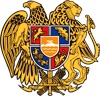 ՀԱՅԱՍՏԱՆԻ ՀԱՆՐԱՊԵՏՈՒԹՅՈՒՆ
ՍՅՈՒՆԻՔԻ ՄԱՐԶ
ԿԱՊԱՆ  ՀԱՄԱՅՆՔԻ  ԱՎԱԳԱՆԻ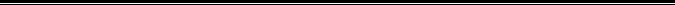 